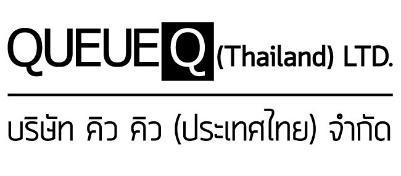 QueQ Counter ServiceRelease Note for Board Monitor*เอกสารเรียงจากใหม่ไปเก่า*เอกสารเรียงจากใหม่ไปเก่าTestersNanthida ChantamunDevelopersAuttpon RuengsaMonitoringApproversRelease Date05/10/2020VersionUat 1.0.2(1)Prd 1.0.2Release NoteFix issueป้องกันการเรียกคิวเข้าจากสาขาอื่น*เอกสารเรียงจากใหม่ไปเก่า*เอกสารเรียงจากใหม่ไปเก่าTestersNanthida ChantamunDevelopersAuttpon RuengsaMonitoringApproversRelease Date13/07/2020VersionUat 1.0.1(1)Prd 1.0.1Release NoteFix issue0003343: เสียงเรียกออกเสียงไม่ตรงเลขคิว*เอกสารเรียงจากใหม่ไปเก่า*เอกสารเรียงจากใหม่ไปเก่าTestersNanthida ChantamunDevelopersAuttpon RuengsaMonitoringApproversRelease Date28/04/2020Version1.0.0(12)Release NoteFix issueรองรับการเล่นเสียงญี่ปุ่น หลายเสียง*เอกสารเรียงจากใหม่ไปเก่า*เอกสารเรียงจากใหม่ไปเก่าTestersNanthida ChantamunDevelopersAuttpon RuengsaMonitoringApproversRelease Date08/04/2020Version1.0.0(11)Release NoteFix issue0002955: [UAT v1.0.0(10)] Format วันที่ภาษาจีน(繁體中文) แสดงผิด*เอกสารเรียงจากใหม่ไปเก่า*เอกสารเรียงจากใหม่ไปเก่าTestersNanthida ChantamunDevelopersAuttpon RuengsaMonitoringApproversRelease Date22/01/2020Version1.0.0(10)Release NoteFix issue0002858: [UAT v1.0.0(9)] กดเปลี่ยนภาษาแล้วเคลียแอป เข้าแอปแล้วภาษาเปลี่ยนเป็นภาษาไทย0002857: [UAT v1.0.0(9)] format วันที่ภาษาจีนแสดงผิด0002853: [UAT v1.0.0(9)] ไอคอนสถานะอินเตอร์เน็ตใหญ่กว่า Design*เอกสารเรียงจากใหม่ไปเก่า*เอกสารเรียงจากใหม่ไปเก่าTestersNanthida ChantamunDevelopersAuttpon RuengsaMonitoringApproversRelease Date18/03/2020Version1.0.0(9)Release NoteFix issue0002717: ตั้งเวลาให้สิ้นสุดการแสดง Ads ที่ Backoffice แต่ Ads บน Board ไม่หยุดแสดง0002747: [UAT v1.0.0(8)] วีดีโอแสดงเต็มจอแล้วกดเรียกคิว แต่ไม่สามารถเรียกคิวได้*เอกสารเรียงจากใหม่ไปเก่า*เอกสารเรียงจากใหม่ไปเก่าTestersNanthida ChantamunDevelopersAuttpon RuengsaMonitoringApproversRelease Date02/03/2020Version1.0.0(8)Release NoteFix issue0002743: [UAT v1.0.0(7)] วีดีโอเล่นไม่ต่อเนื่องและวนซ้ำช่วงท้ายคลิป0002718: กดเรียกคิวตอนวีดีโอกำลังเปลี่ยนเป็นแสดงเต็มจอ ทำให้วีดีโอค้าง0002717: ตั้งเวลาให้สิ้นสุดการแสดง Ads ที่ Backoffice แต่ Ads บน Board ไม่หยุดแสดง*เอกสารเรียงจากใหม่ไปเก่า*เอกสารเรียงจากใหม่ไปเก่าTestersNanthida ChantamunDevelopersAuttpon RuengsaMonitoringApproversRelease Date19/02/2020Version1.0.0(7)Release NoteFix issue0002705: ปิดอินเตอร์เน็ตแล้วกดเข้าแอป วีดีโอแสดงจอสีดำ0002691: ปิดการแสดง Ads เต็มจอใน Back Office แต่ Board ยังแสดงเต็มจอ (bug backoffice)0002689: กดเคลียแอปแล้วเข้าแอปอีกครั้ง วีดีโอค้าง0002687: กดเรียกซ้ำใน Staff แต่คิวไม่ขึ้นที่ Board Momitor (bug api)*เอกสารเรียงจากใหม่ไปเก่า*เอกสารเรียงจากใหม่ไปเก่าTestersNanthida ChantamunDevelopersAuttpon RuengsaMonitoringApproversRelease Date13/02/2020Version1.0.0(6)Release NoteFix issue0002657: เสียงเรียกช่องบริการออกเสียงผิด ออกเสียงเป็น "ที่ช่องบริการหนึ่งศูนย์" ต้องออกเสียงเป็น ที่ช่องบริกา่รสิบ0002684: Popup เลือกภาษาแสดงไม่ตรง Design0002682: Popup เชื่อมต่ออินเตอร์เน็ต ใส่ข้อความยาวแล้วแสดงไม่สวยงาม0002626: กดออกจากระบบทำให้แอปหยุดทำงาน0002639: กดเรียกคิว แล้ววีดีโอแสดงไม่ต่อเนื่อง0002635: กดเปลี่ยนเป็นภาษาอังกฤษแต่วันที่ไม่เปลี่ยนตาม0002595: [UAT/N] เปลี่ยนเวอร์ชันแอปโดยที่ไม่ลบเวอร์ชันก่อนหน้า กดเข้าแอปทำให้แอปหยุดทำงาน0002593: [UAT/N] กดออกจากระบบแล้วกดปุ่มยกเลิก ไม่กลับไปหน้าเรียกคิว0002591: [UAT/N] กดเปลี่ยนภาษาแล้ว แต่ภาษาไม่เปลี่ยนตามเล่น video ต่อเนื่อง*เอกสารเรียงจากใหม่ไปเก่า*เอกสารเรียงจากใหม่ไปเก่าTestersNanthida ChantamunDevelopersAuttpon RuengsaMonitoringApproversRelease Date12/02/2020Version1.0.0(5)Release NoteFix issue0002657: เสียงเรียกช่องบริการออกเสียงผิด ออกเสียงเป็น "ที่ช่องบริการหนึ่งศูนย์" ต้องออกเสียงเป็น ที่ช่องบริกา่รสิบเล่น video ต่อเนื่อง*เอกสารเรียงจากใหม่ไปเก่า*เอกสารเรียงจากใหม่ไปเก่าTestersNanthida ChantamunDevelopersAuttpon RuengsaMonitoringApproversRelease Date04/02/2020Version1.0.0(4)Release NoteFix issue0002616: กดปุ่มเรียกซ้ำหลายๆครั้ง(เสียงเรียกภาษาอังกฤษ) Board ออกเสียงเรียกคิวยังไม่เสร็จขึ้น Ads เต็มจอก่อน0002613: Board เรียกคิวเสร็จแล้วแสดง Ads เต็มจอไว ทำให้มองเลขคิวไม่ทันAdjustเพิ่ม language_code หน้า loginแสดงสาขาตาม lange_codeเช็ค token invalid*เอกสารเรียงจากใหม่ไปเก่า*เอกสารเรียงจากใหม่ไปเก่าTestersNanthida ChantamunDevelopersAuttpon RuengsaMonitoringApproversRelease Date31/01/2020Version1.0.0(3)Release NoteFix issue0002557: [UAT/N] เมื่อกดปุ่มยกเลิกที่ Popup ออกจากระบบ หน้าแสดงคิวช่องแสดงคิวหายไป0002556: [UAT/N] หน้าแสดงคิว ต้องกดออกจากระบบที่ตัวการ์ตูนคิวคิว0002555: [UAT/N] หน้าแสดงคิว กดเปลี่ยนภาษาไม่ได้0002552: [UAT/N] หน้า Login wording ไม่ตรงตาม Design0002553: [UAT/N] หน้า Login สีปุ่ม ไม่ตรงตาม Design0002554: [UAT/N] หน้า แสดงคิว wording ไม่ตรงตาม DesignAdjustรองรับไฟล์ config language ตัด logo queue ออกการแสดงแลขคิวบนบอร์ด ปิดคิว จะหายไปกรณีที่มีการเรียกคิวถัดไปแสดง Ads เต็มจอเมื่อไม่มีการเรียกคิว defualt 10s*เอกสารเรียงจากใหม่ไปเก่า*เอกสารเรียงจากใหม่ไปเก่าTestersNanthida ChantamunDevelopersAuttpon RuengsaMonitoringApproversRelease Date24/01/2020Version1.0.0(2)Release NoteFix issueAds looping Videohide system ui navigation bar*เอกสารเรียงจากใหม่ไปเก่า*เอกสารเรียงจากใหม่ไปเก่าTestersNanthida ChantamunDevelopersAuttpon RuengsaMonitoringApproversRelease Date17/01/2020Version1.0.0(1)Release Note